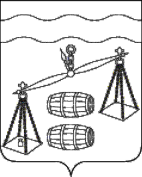 АДМИНИСТРАЦИЯ ГОРОДСКОГО ПОСЕЛЕНИЯ«Поселок Середейский»Калужская областьПОСТАНОВЛЕНИЕОт 16.07.2020г.                                                                               № 30                                                      Об отчете об исполнении бюджета ГП «Поселок Середейский» за 1 полугодие 2020 года                     Рассмотрев  исполнение бюджета ГП «Поселок Середейский» за 1 полугодие 2020 года, администрация ГП «Поселок Середейский»                                               ПОСТАНОВЛЯЕТ:1. Утвердить отчет об исполнении бюджета ГП «Поселок Середейский» за 1 полугодие 2020 года по доходам в сумме 2204732 рубля  62 копейки, по расходам в сумме 3399520 рублей 90 копеек, с дефицитом бюджета в сумме 1194788 рублей 28 копеек.2. Утвердить исполнение доходов бюджета ГП «Поселок Середейский» за 1 полугодие 2020 года согласно приложению №1 к настоящему постановлению.3. Утвердить исполнение расходов бюджета ГП «Поселок Середейский» за 1 полугодие 2020 года по ведомственной структуре расходов согласно приложению №2 к настоящему постановлению.4. Утвердить исполнение расходов бюджета ГП «Поселок Середейский» за 1 полугодие 2020 года по разделам, подразделам классификации расходов согласно приложению №3 к настоящему постановлению.5. Утвердить исполнение источников финансирования дефицита бюджета по кодам классификации источников финансирования дефицита бюджета ГП «Поселок Середейский» за  1 полугодие 2020 года согласно приложению №4 к настоящему постановлению.	7. Направить отчет об исполнении бюджета ГП «Поселок Середейский» за 1 полугодие 2020 года на рассмотрение в Поселковую Думу ГП «Поселок Середейский».Глава администрацииГП «Поселок Середейский»              ___________          	Л.М. Семенова